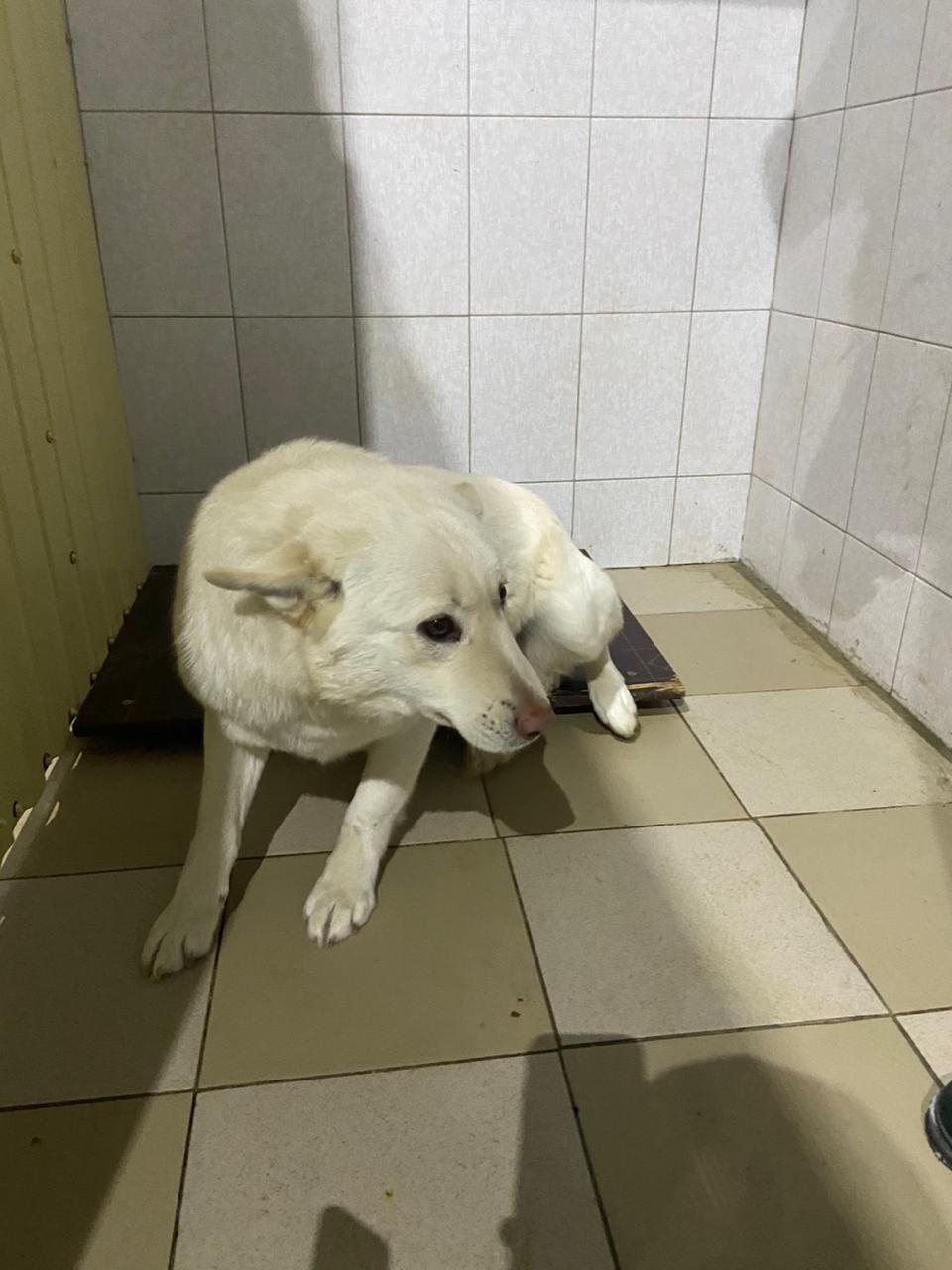 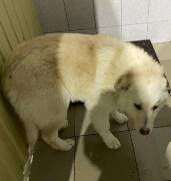 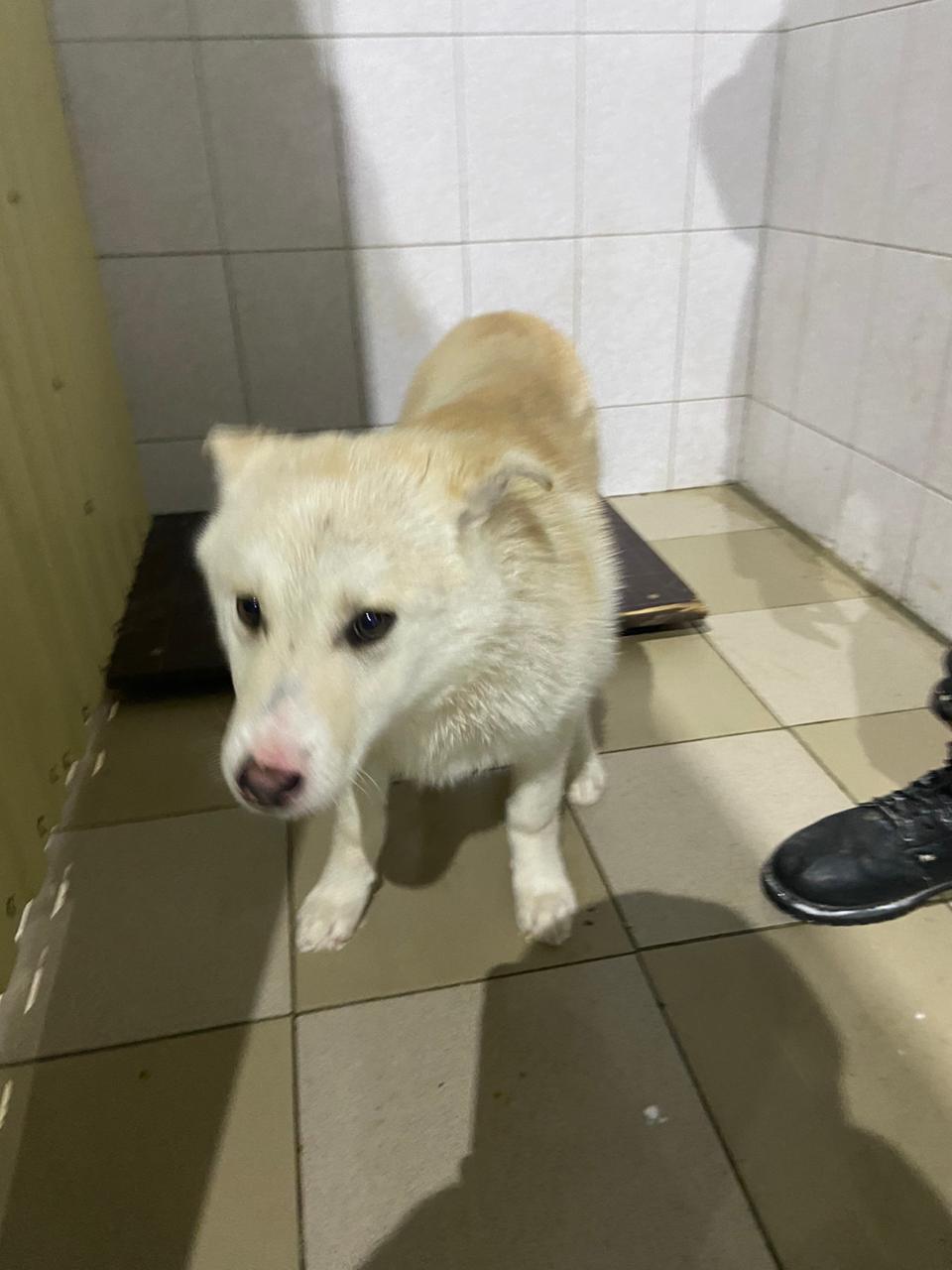 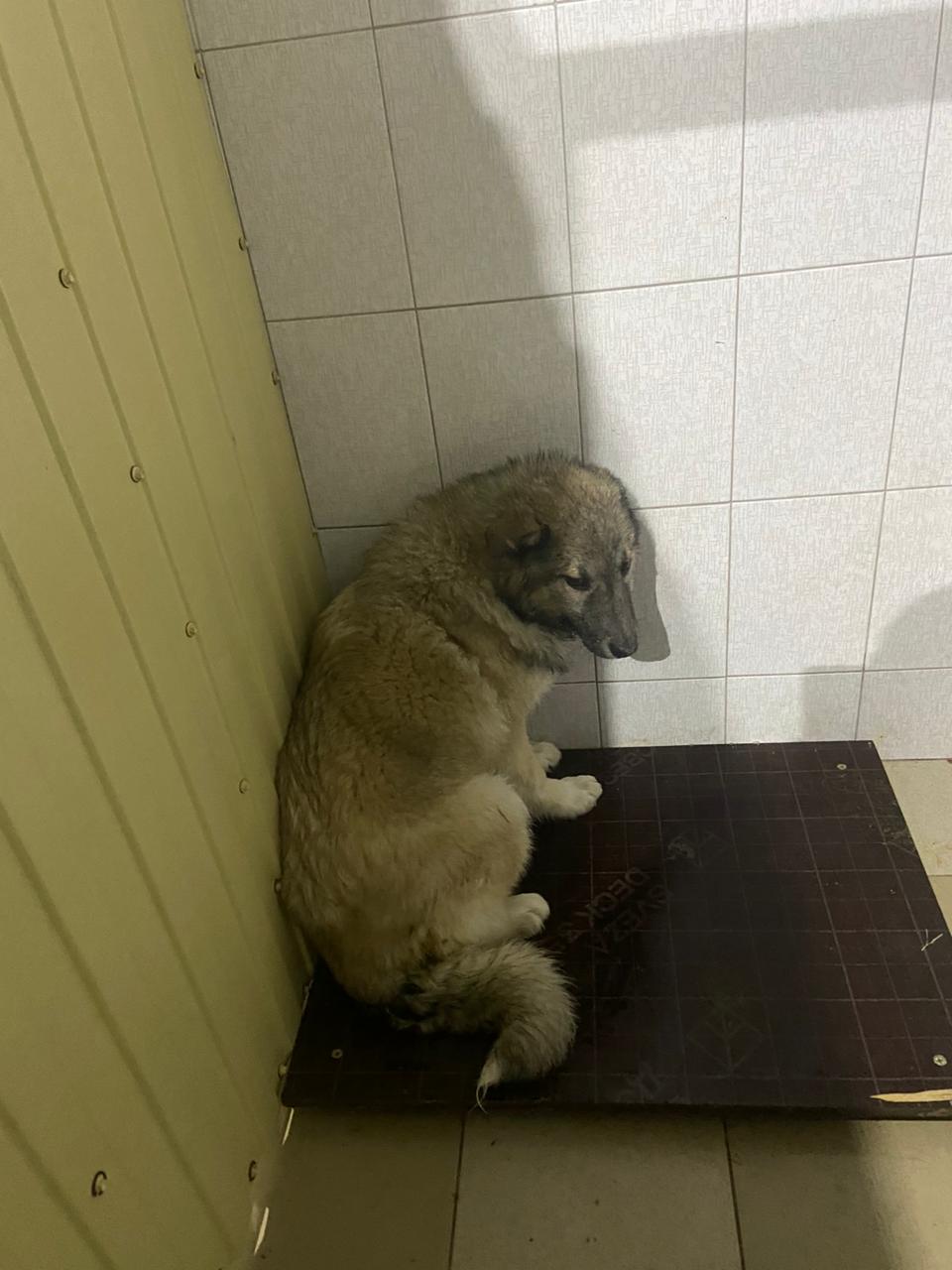 №12Отловлено: 12.01.2023Снт «Ремонтник-87»Вид: собака.Порода/пол: беспородная, сука.Окрас: белый.Возраст: 2 года.Вес: 17 кг.Рост: 48 см. в холке.Приметы: отсутствуют.Особенности поведения: Спокойная.
ИН: Вакцинация:Стерилизация: 
Вет. паспорт: нет.№13Отловлено: 12.01.2023Снт «Ремонтник-87»Вид: собака.Порода/пол: беспородный, кобель.Окрас: светло-рыжий.Возраст: 2 года.Вес: 18 кг.Рост: 48 см. в холке.Приметы: отсутствуют.Особенности поведения: Спокойный.
ИН: Вакцинация:Кастрация: 
Вет. паспорт: нет.№14Отловлено: 12.01.2023Снт «Ремонтник-87»Вид: собака.Порода/пол: беспородный, кобель.Окрас: светло-рыжий.Возраст: 2 года.Вес: 17 кг.Рост: 46 см. в холке.Приметы: отсутствуют.Особенности поведения: Спокойный.
ИН: Вакцинация:Кастрация: 
Вет. паспорт: нет.№15Отловлено: 12.01.2023СО «Солнышко»Вид: собака.Порода/пол: беспородный, кобель.Окрас: серо-рыжий.Возраст: 1,5 года.Вес: 16 кг.Рост: 45 см. в холке.Приметы: отсутствуют.Особенности поведения: Спокойный.
ИН: Вакцинация:Кастрация: 
Вет. паспорт: нет.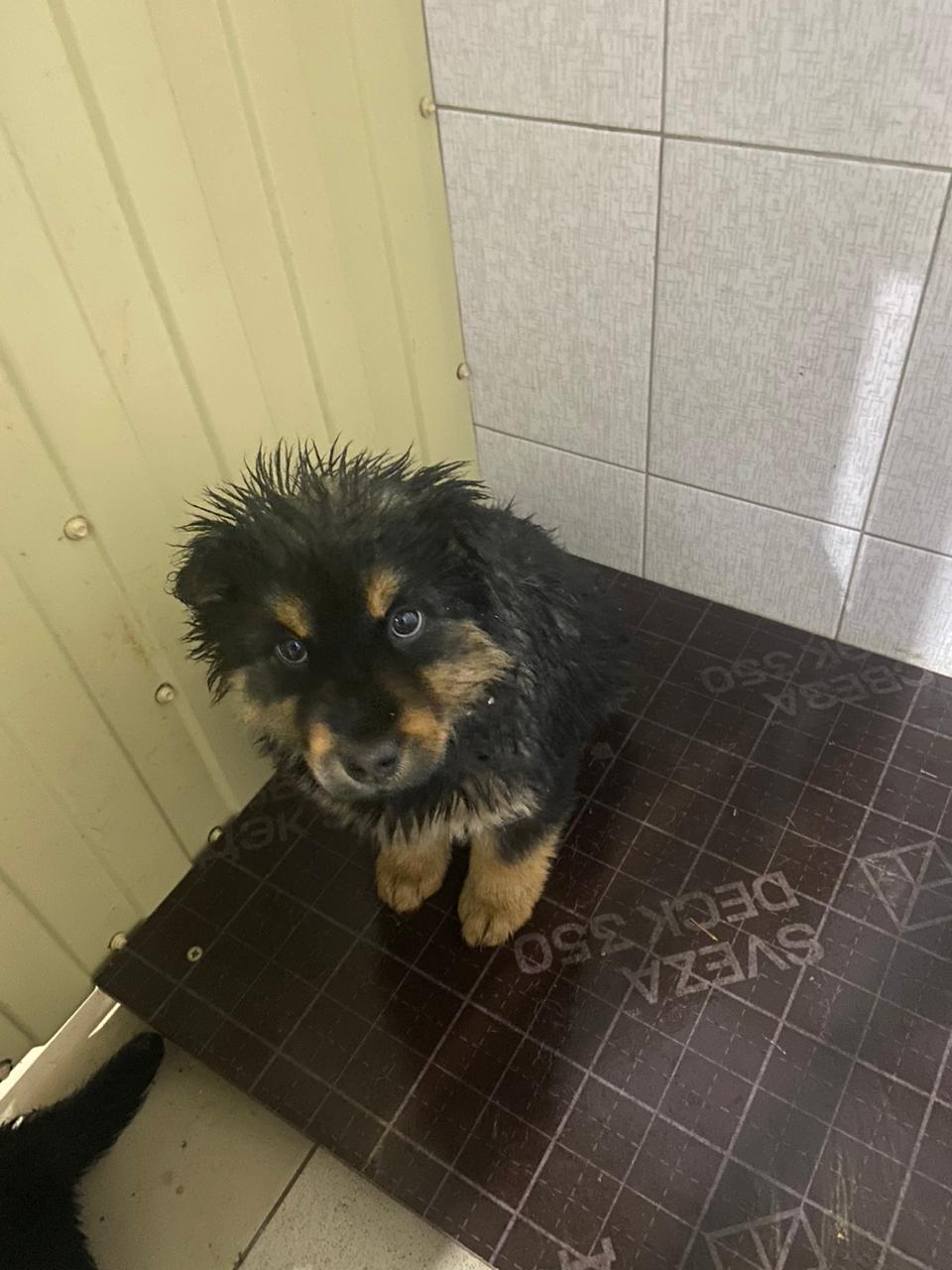 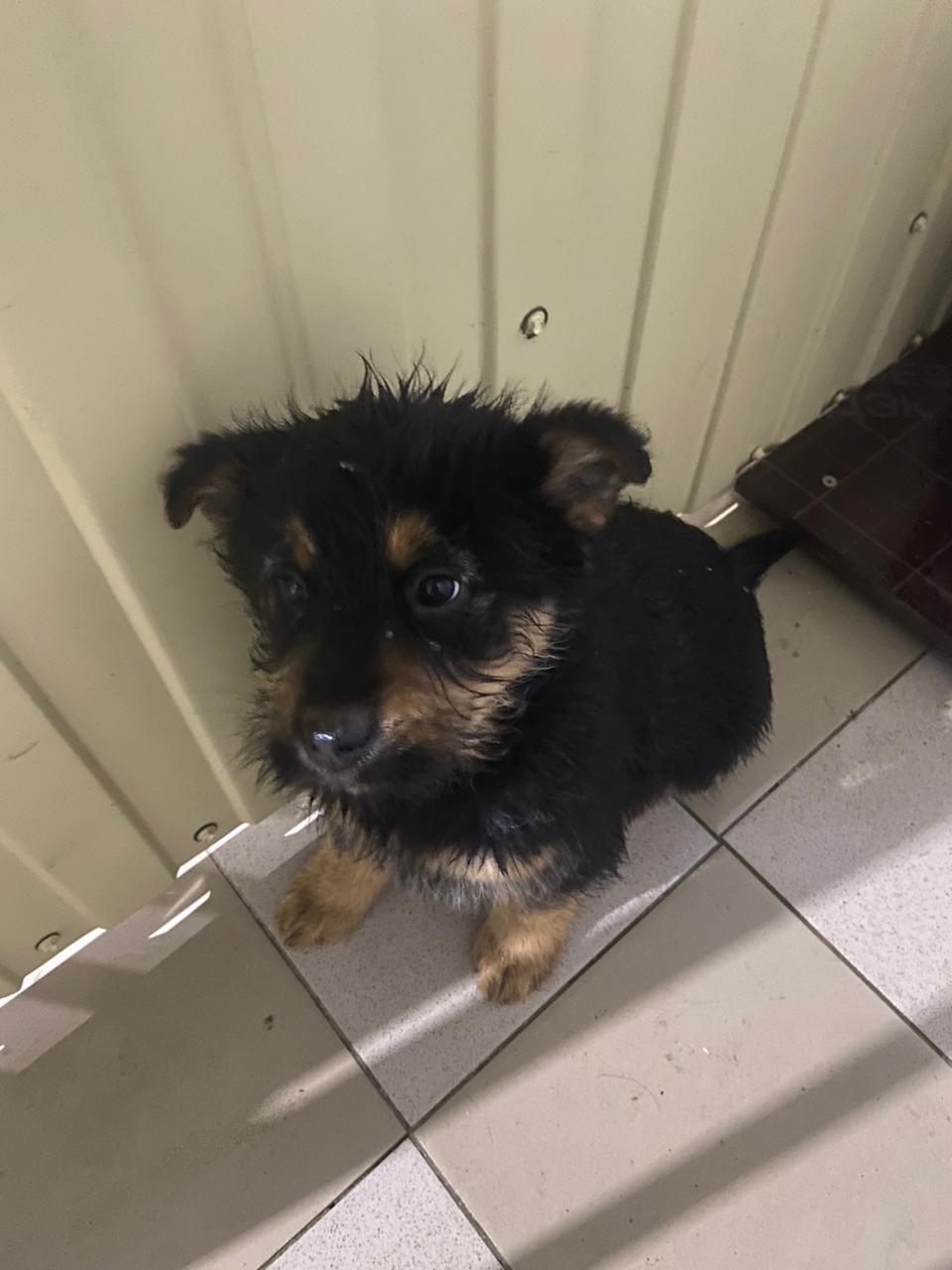 №16Отловлено: 12.01.2023ул. Индустриальная, 64Вид: щенок.Порода/пол: беспородная, сука.Окрас: чёрно-рыжий.Возраст: 3 месяца.Вес: 7 кг.Рост: 26 см. в холке.Приметы: отсутствуют.Особенности поведения: Дружелюбная.
ИН: Вакцинация:Стерилизация: 
Вет. паспорт: нет.№17Отловлено: 12.01.2023ул. Индустриальная, 64Вид: щенок.Порода/пол: беспородная, сука.Окрас: чёрно-рыжий.Возраст: 3 месяца.Вес: 7 кг.Рост: 26 см. в холке.Приметы: отсутствуют.Особенности поведения: Дружелюбная.
ИН: Вакцинация:Стерилизация: 
Вет. паспорт: нет.